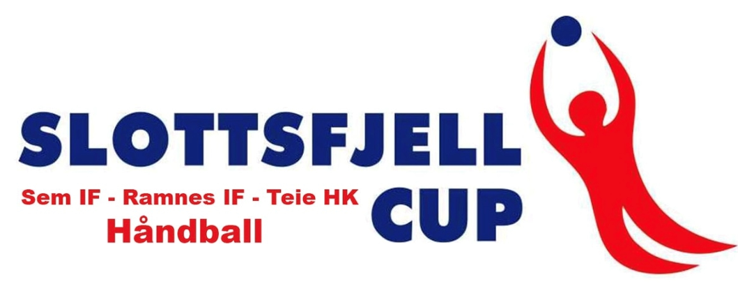 Til deltagende lag på Slottsfjellcup 2022Generell informasjonTilreisende lag som skal overnatte på skole vil motta sin lagskonvolutt m/info, deltakerkort og T-skjorter på skolen de er innkvartert på.Lokale lag og lag med privat innkvartering henter sin lagskonvolutt før lagets første kamp på Cupkontoret, Sjøboden ved Quality Hotel Tønsberg.Avvik på deltakerkort, ta kontakt med Cupkontoret.Lag som skal overnatte må oppdatere seg på våre og skolenes regler som du finner på våre hjemmesider. Utsjekking senest kl. 12 på søndag. Oversikt over innkvartering ligger ute på våre hjemmesider og Facebook.Bussrutene og oversikt over bussholdeplasser blir lagt ut på våre hjemmesider i løpet av uka. De vil også være tilgjengelige på skolene og i hallene.Endringer i kampoppsettet kan forekomme, følg med på Facebook og vår hjemmeside.Vi tilbyr Vipps som betalingsløsning under cupen i tillegg til kontanter. Vi oppfordrer deltagere som har med kontanter til ikke å ha med store sedler, da det går hardt utover vekslepengene.Gjenglemte saker lørdag blir liggende igjen i hallen til søndag, gjenglemte saker søndag blir samlet inn og oppbevart i en måned. Dersom dere savner noe etter cupen, ta kontakt på e-post: kontakt@slottsfjellcup.no.Vi har avtale med Norsk Folkehjelp som vil være tilgjengelig i hallene og på Cupshowet.Følg oss på Facebook da info vil bli lagt ut daglig under cuphelga.Anbefaler alle om å lese informasjon på våre hjemmesider: www.slottsfjellcup.noTilbud til våre lag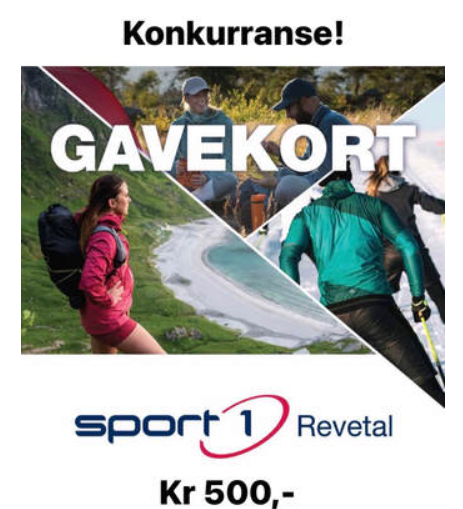 Alle spillere fra 7 – 12 år er vinnere og vil motta vår flotte deltakermedalje og T-skjorte.I klassene fra 13 til 16 år oppfordrer vi til målfest!  Vi deler ut et gavekort på kr 500 fra Sport 1 Revetal til alle spillerne på det laget som skårer flest mål i gruppespillet. Vi plukker ut et guttelag og ett jentelag og gavekortene vil bli delt ut på søndagen.Lykke til!Pizza-avtale: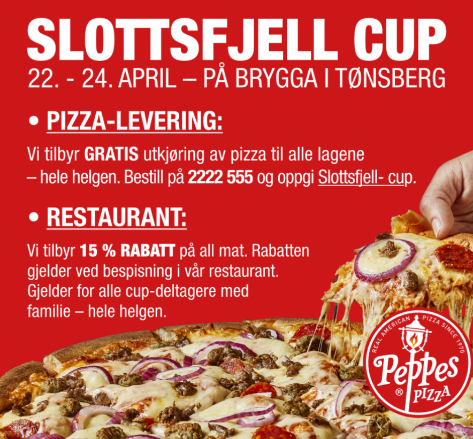 Benytt dere gjerne av vår pizza- og restaurantavtale, men anbefaler å planlegge din bestilling allerede nå. Det vil være mange som bestiller pizza til overnattingstedene fredag kveld.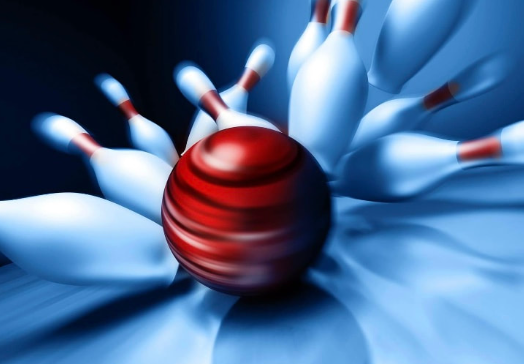 Bowling:Sjekk kampoppsettet og sett av tid til å oppleve Kilden Bowling! Gratis leie av sko.Timepris pr. bane: kr 400Drop in: kr 65 pr. serieInfo om booking finner du på våre hjemmesider: www.slottsfjellcup.noCupshow: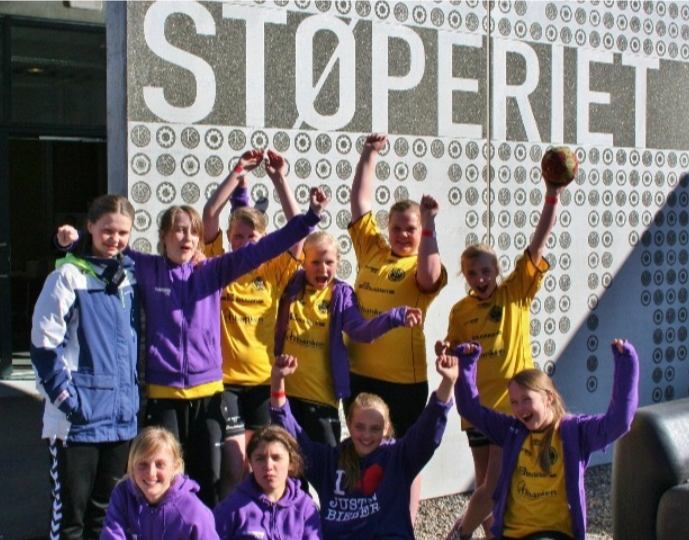 Årets cupshow arrangeres på Støperiet. Sebastian Zalo med flere andre artister vil lage et flott show for våre deltakere. Dørene åpnes kl. 18:45 og avsluttes kl. 21. Vi annonserte med «først til mølla» og det er nå dessverre fullbooket. 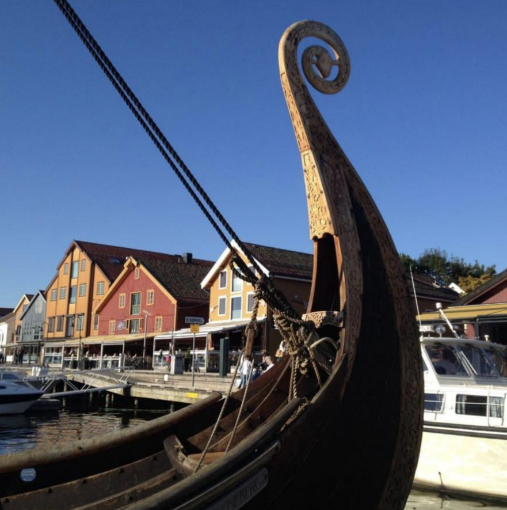 Kulturopplevelser: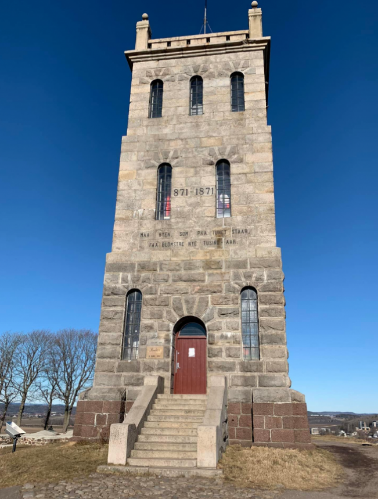 Ta en is og gå en tur langs brygga for å se vikingskipet Saga Oseberg. Anbefale også å ta en tur opp til Slottsfjellet.Åpningstider cupkontoret:Fredag:	16:00-23:00Lørdag:	07:00-23:00Søndag:	07:00-18:00		                    Vi i Cupledelsen ønsker alle lykke til i årets cup!